[Note: bracketed text will not be visible to participants][Appendix L: Online Survey Formats][Figure F-1. Durham Cigarettes]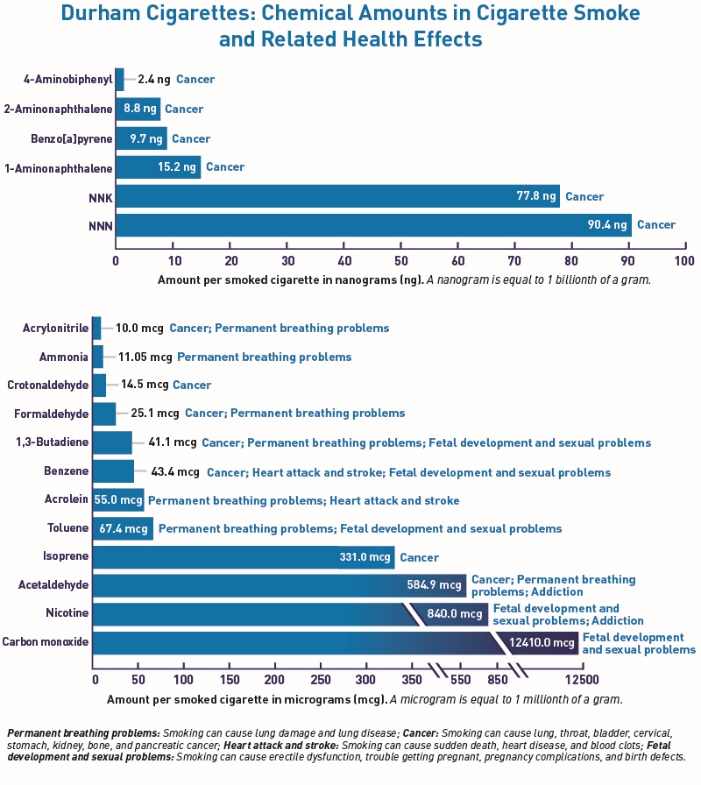 [Figure F-2. Chemicals in Smoke]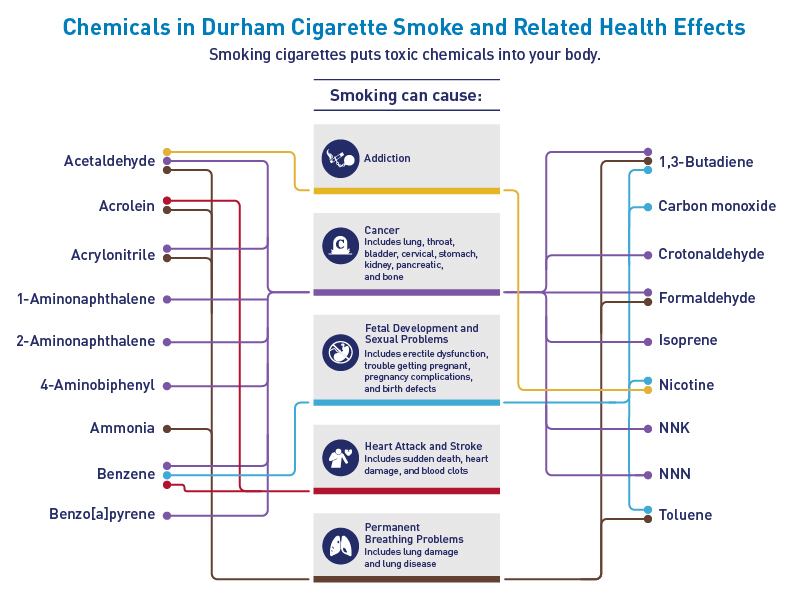 [Figure F-3. Durham Cigarettes]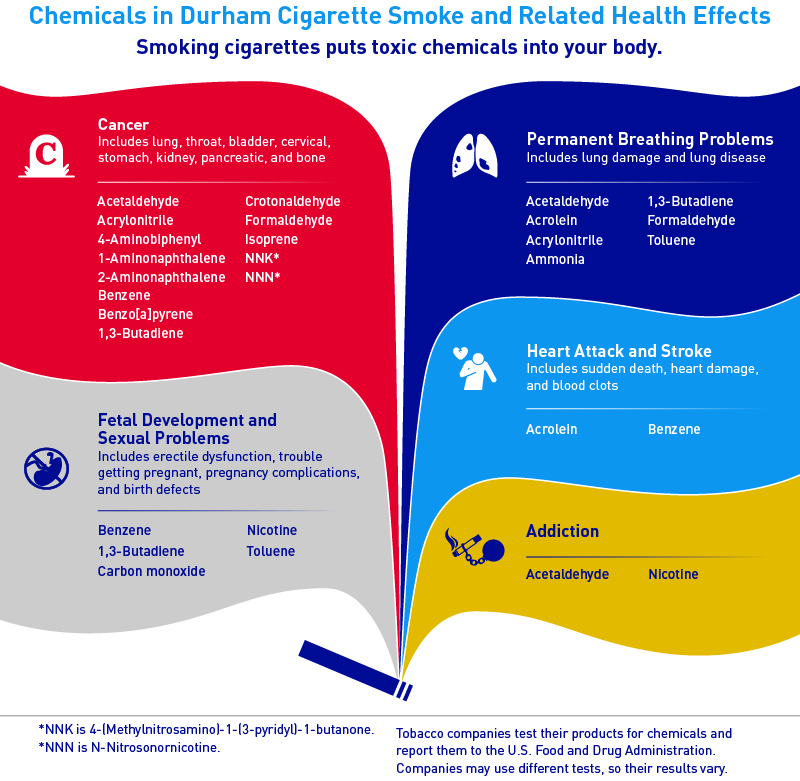 [Figure F-4. Durham Cigarettes]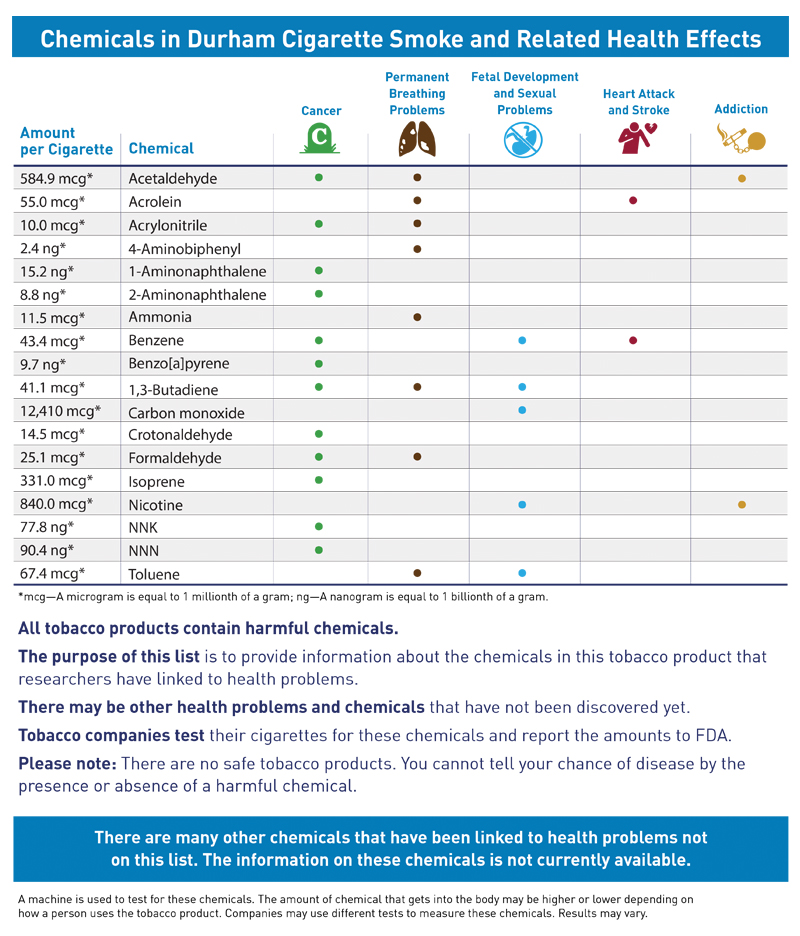 [Figure F-5. Chemical Compounds Found in Cigarette Smoke]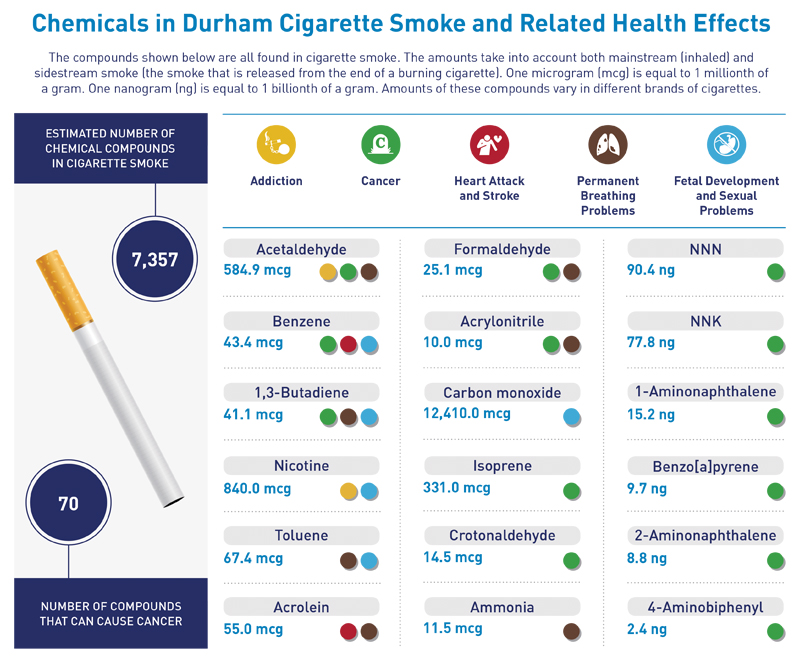 [Figure F-6. Wildcard]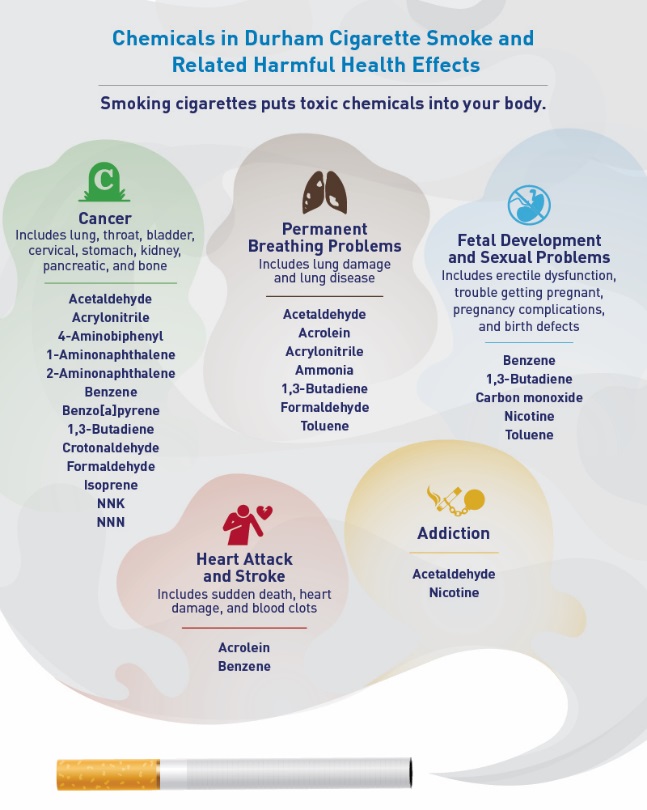 